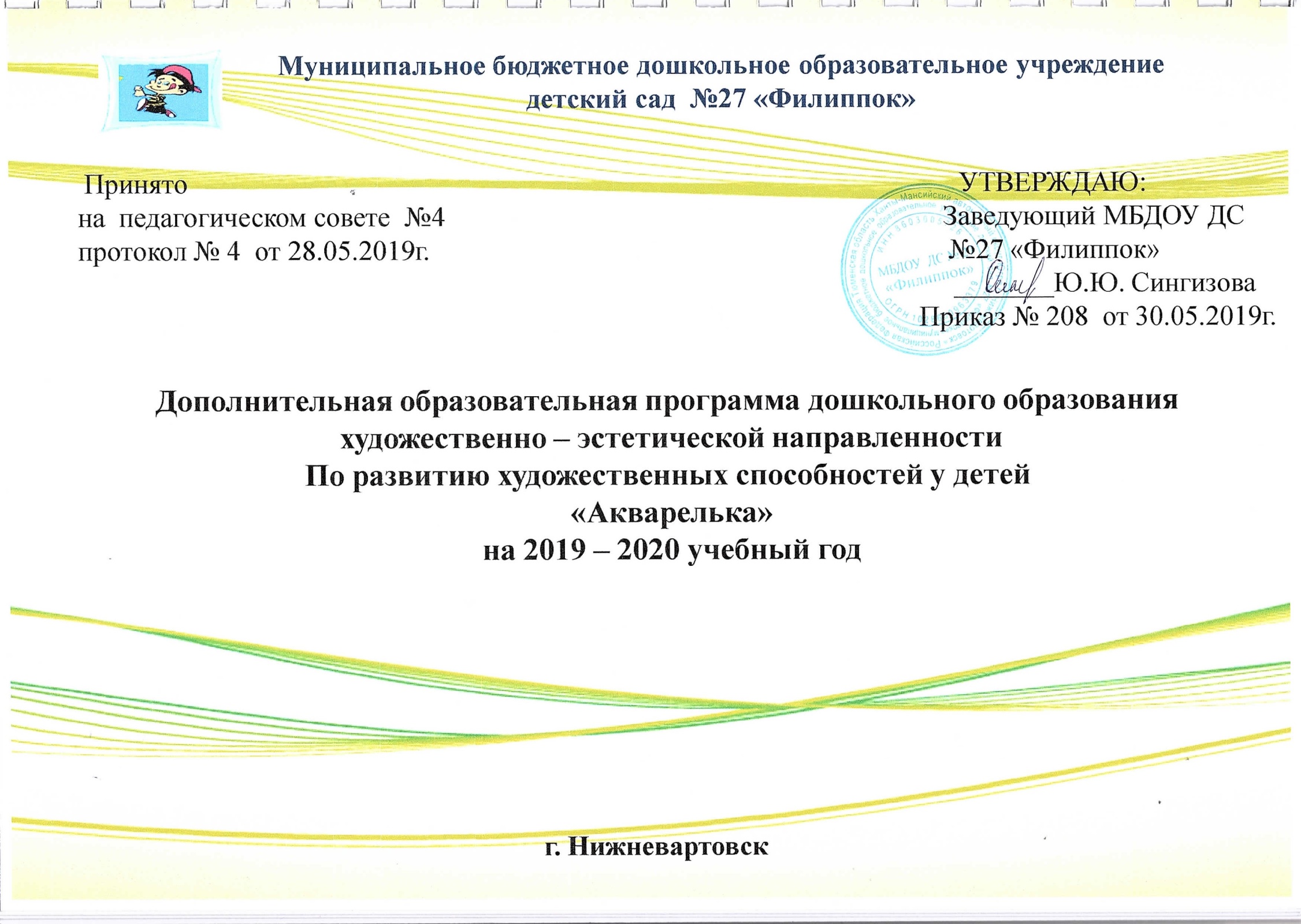 ПОЯСНИТЕЛЬНАЯ ЗАПИСКААктуальность написания рабочей дополнительной программы по изобразительной деятельности обоснована Законом РФ «Об образовании» и определена в качестве принципа государственной политики гуманистического характера образования, приоритет общечеловеческих ценностей свободного развития личности (статья 2). Формирование творческой личности – одна из важных задач педагогической теории и практики на современном этапе. Решение ее должно начаться уже в дошкольном возрасте. Наиболее эффективное средство для этого – изобразительная деятельность детей в дошкольном учреждении.Главным действующим лицом образовательного процесса становится ребенок, цель процесса локализируется вокруг максимально полного раскрытия его личностного потенциала, становления его сущностных сил.Среди множества факторов, обусловливающих развитие ребенка-дошкольника, наиболее мощным является культура. В процессе продуктивной творческой деятельности, присвоения ценностей культуры, у ребенка появляются и развиваются творческое воображение, мышление, коммуникативные навыки, эмпатия, способность понимать позицию другого человека, основы его будущей рефлексии. В этом процессе ребенок и взрослый совместными усилиями превращают исторический опыт человечества в систему открытых проблем, которые подлежат специфическому осмыслению со стороны ребенка. Ребенок открывает для себя волшебную силу искусства и, при достаточном богатстве впечатлений, стремится выразить их в собственном «творческом продукте» через рисование, музицирование, словотворчество. При этом малыш раскрывает себя, постигает собственные возможности.Но самое главное: создавая изображение, ребенок приобретает различные знания; уточняются и углубляются его представления об окружающем; в процессе работы он начинает осмысливать качества предметов, запоминать их характерные особенности и детали, овладевать изобразительными навыками и умениями, учится, осознано их использовать. Еще Аристотель отмечал: занятие рисованием способствует разностороннему развитию ребенка.Занятия рисованием и другими видами художественной деятельности создают основу для полноценного содержательного общения между собой и со взрослыми; выполняют терапевтическую функцию, отвлекая детей от грустных, печальных событий, снимают нервное напряжение, страхи, вызывают радостное приподнятое настроение, обеспечивают положительное эмоциональное состояние. Поэтому так важно широко включать в педагогический процесс разнообразные занятия художественной, творческой деятельностью. Здесь каждый ребенок может наиболее полно проявить себя, без какого бы то ни было давления  со стороны взрослого.В каждой группе выделяются дошкольники, которые на фоне остальных всегда стараются дополнить рисунок, создаваемый по образцу деталями, делая свою работу неповторимой и уникальной.        Но развиваем ли увиденные нами творческие способности и задатки у таких детей? Ведь наша основная задача  - дать детям знания, умения и навыки рисования. При таком подходе внимание ребенка сосредоточено на технике, а чувства и эмоции представляются второстепенными. Существует взгляд сообщества художников, который характеризуется тем, что ребенок должен получать удовольствие  от работы с красками и кистью, у него следует развивать чувство прекрасного, способность получать наслаждение от рисования. Предоставляя свободу ребенку на специальных занятиях, мы способствуем активизации творчества, мотивируемого взрослым, который не только учит, а акцентирует внимание на ощущениях, чувствах и т. п.       Но чтобы развить у каждого воспитанника творческие способности, заложенные природой, педагог должен сам разбираться в изобразительном искусстве, в детском творчестве, владеть необходимыми способами художественной деятельности. Изобразительная деятельность ребенка, которой он только начинает овладевать, нуждается в квалификационном руководстве со стороны взрослого.Чем же характеризуется творчество? Б.М. Теплов в этой связи пишет: «Главное условие, которое надо обеспечить в детском творчестве, - искренность. Без нее все другие достоинства теряют значение».Этому условию, естественно, удовлетворяет то творчество, «которое возникает у ребенка самостоятельно, исходя из внутренней потребности, без какой-либо преднамеренно педагогической стимуляции». Но систематическая педагогическая работа, по мнению ученого, не может строиться в расчете лишь на самостоятельно возникающее творчество, которое у многих детей и не наблюдается, хотя эти же дети при организованном вовлечении их в художественную деятельность обнаруживают иногда незаурядные творческие способности.Мне представляется важным понимание изобразительной деятельности с многообразием форм организации способствующему развитию творческого потенциала дошкольников, как одного из важных средств социализации личности ребенка.Представленная тематика находится в совокупности с методами работы способствующими формированию представлений о предметах, требующих усвоение знаний об их свойствах и качествах, форме, цвете, величине, положении в пространстве, также целостного восприятия окружающего мира во всех его взаимосвязях и противоречиях. Определено главное противоречие: между необходимостью развития творческого природного потенциала через применение нестандартных форм проведения занятия с детьми среднего, старшего дошкольного возраста и отсутствием ведения целенаправленной работы в данном направлении.Высказанное противоречие позволяет выделить основную проблему:Мало находит отражение и разработок научно-методических основ позволяющих стимулировать подлинное действенное желание ребенка «сочинять», посредством нетрадиционной изобразительной деятельности в условиях ДОУ по основной базовой программе «Радуга», с учетом запланированной структуры на протяжении учебного года. Возрастная категория дошкольников участвующих в реализации программы «Акварелька» составляют дети из числа средней, старшей и подготовительной групп в возрасте от 4 до 7 лет.Разработчик: зам. зав по ВМР Сайфуллина З.А.Цель  программы «Акварелька»: через нетрадиционные способы рисования  развитие творческих способностей детей  дошкольного возраста, снятие неуверенности в изобразительной деятельности.Задачи дополнительной программы «Акварелька»:Образовательные: Расширить представления детей о нетрадиционных способах рисования.Формировать эстетическое отношение к окружающей действительности.Формировать эстетический вкус.Развивающие:Развивать творчество и фантазию, наблюдательность воображение, ассоциативное мышление и любознательность.Развивать способность смотреть на мир и видеть его глазами художников, замечать и творить красоту.Способствовать развитию чувства уверенности в изобразительной деятельности – создание ситуации успеха.Воспитательные:Воспитание чувства патриотизма.Воспитывать доброжелательные отношения во время творческого процесса.Предоставить свободу в отражении – доступными для ребенка художественными средствами – своего видения мира.Обучение и развитие творческого потенциала дошкольников в кружке по программе «Акварелька» строится на основе взаимосвязанных дидактических принципов:Наглядности  и  доступности.Последовательности и комплексности. Личностно – ориентированного подхода Социального партнерстваПринцип интеграции разнообразных видов нетрадиционной художественно – творческой деятельности Положительной оценки  детской деятельностиПрограмма предусматривает развитие дошкольников в соответствии с их возрастными, психологическими и индивидуальными особенностями. В процессе освоения нетрадиционных способов изображения различных предметов, формируется интерес к искусству и развитию личных свойств и качеств, обучаясь жить по законам красоты, радуясь познанию открытия, активизируя чувства наслаждения прекрасным. Реализация данной программы позволит ребенку получить много конкретных и обобщенных знаний и умений, обогатить развитие ребенка в изобразительной деятельности, сформирует основные знания об использовании специфических средств рисования, активизирует творческую фантазию, разовьет наблюдательность воображение, ассоциативное мышление и любознательность. Образное познание ребенком окружающего мира, через разнообразие нетрадиционных форм, цветов и звуков, позволит развить чувства уверенности и использовать весь свой творческий природный потенциал. Основным источником программного содержания, использованном при составлении рабочей программы по изобразительной деятельности «Акварелька»Корчаловская Н.В., Посевина Г.Д. Комплексные занятия по развитию творческих способностей дошкольников: методическое пособие. – Феникс, 2003УтробинГ.Ф., Утробина К.К. Увлекательное рисование методом тычка с детьми 3-7лет. – Гном-Д – 2001Лыкова И. А., «Лепим, фантазируем, играем» занятия с детьми дошкольногшо возраста. ТЦ Сфера, 2003г. Педагогические условия для реализации программы:Создание художественно-развивающей среды в детском саду (изобразительная студия); разработка занятий по развитию детских художественных способностей средствами нетрадиционных художественных техник рисования и их апробация.Изучено и освоено около двух десятков различных техник, ранее не используемых мною в работе с детьми дошкольного возраста, разработан тематический план для работы в изобразительной студии ,а также занятия.Программа рассчитана на два года обучения детьми старшей, подготовительной групп в составе не более восьми человек. Периодичность занятий – один раз в неделю. В ноябре и январе – количество занятий уменьшается за счет каникул. Занятия начинаются с октября и заканчиваются 15 мая. В сентябре часть детей еще не посещает детский сад, в последние две недели мая проводится диагностика и анализ полученных результатов работы.Обеспечение эмоционального, образного восприятия действительности, формировать эстетические чувства и представления.Педагог проводит фронтальные занятия с дошкольниками по изобразительной деятельности «Акварелька» во вторую половину дня в количестве 22 - 25 занятий в учебном году; 1 занятия в неделю; длительность одного занятия составляет:5-6 лет 20-25 минут.6-7 лет 25-30 минут.Программа предусматривает индивидуально – дифференцированный подход к детям, имеющим различный уровень подготовки, для этого проводится обследование.Обследование проходит 2 раза в год: первичное - с 10.09. - 25.09 в начале учебного года; итоговое-с 15.05.-30.05 (в конце учебного года). Занятия начинаются с октября месяца, в течение года дважды предусмотрены каникулы: январь - 2 недели, март - одна неделя.Вариативность проведения диагностики:Комарова Т. С., Размыслова А. Ф. «Цвет в детском изобразительном творчестве», М., .Лыкова И. А.  Изобразительная деятельность дошкольников, М., 2001г.Особенностью данной программы является выделение на занятиях специального времени, направленного на реализацию компонента ДОУ, который будет осуществляется путем еженедельной формы обучения:Рассматривание;Наблюдение;Знакомство и изучение нетрадиционных способов рисования;В соответствии с содержанием работы предлагаются тематические занятия нетрадиционной формы, подобранные методы и приемы, направленные на формирование таких мыслительных операций, как анализ, сравнение, синтез, обобщение; и развитие детского изобразительного творчества, способствующее творческому отражению впечатлений от окружающего мира, произведений литературы и искусства; постепенное расширение запаса знаний на основе представлений о разнообразии форм пространственного расположения предметов окружающего мира, различных величинах, многообразии оттенков цветов. Развитие и совершенствование речи детей через усвоение и название форм, цветов и их оттенков, пространственных обозначений способствует обогащению словаря; высказывания в процессе наблюдений за предметами, при обследовании предметов, построек, а также при рассматривании иллюстраций, репродукций с картин художников положительно влияют на расширение словарного запаса и формирование связной речи. В процессе этих занятий у детей воспитываются нравственно-волевые качества: потребность и умение доводить начатое до конца, сосредоточенно и целенаправленно заниматься, помогать товарищу, преодолевать трудности и т.п.Представленная тематика находится в совокупности с методами работы способствующими формированию представлений о предметах, требующих усвоение знаний об их свойствах и качествах, форме, цвете, величине, положении в пространстве, также целостного восприятия окружающего мира во всех его взаимосвязях и противоречиях. План - сетка работы со старшими дошкольниками  5 лет.План - сетка работы со старшими дошкольниками 5-7 лет.Содержание дополнительной программыПрограмма включает следующие основные разделы среднего возраста 3-5 лет:ПластилинографияМонотипия Гуашь Восковые мелкиБатик (подготовительный этап)Содержание работы дополнительной программы «Увлекательное рисование» с дошкольниками 3-5 лет Раздел 1. “Пластилинография”Средства выразительности: фактура, цвет.Материалы: пластилин разных цветов, стеки, картон разной формы и разных размеров.Способ получения изображения: ребенок отщипывает кусочками пластилин и размазывает на белом листе бумаги, по уже заготовленному контуру, накладывая “мазки” один на другой. Можно большую выразительность придать, смешивая кусочки пластилина разного цвета.Раздел 2. “Монотипия”:Монотипия пейзажнаяСредства выразительности: пятно, тон, вертикальная симметрия, изображение пространства в композиции.Материалы: бумага, кисти, гуашь либо акварель, влажная губка, кафельная плитка.Способ получения изображения: ребенок складывает лист пополам. На одной половине листа рисуется пейзаж, на другой получается его отражение в озере, реке (отпечаток). Пейзаж выполняется быстро, чтобы краски не успели высохнуть. Половина листа, предназначенная для отпечатка, протирается влажной губкой. Исходный рисунок, после того как с него сделан оттиск, оживляется красками, чтобы он сильнее отличался от отпечатка. Для монотипии также можно использовать лист бумаги и кафельную плитку. На последнюю наносится рисунок краской, затем она накрывается влажным листом бумаги. Пейзаж получается размытым.КляксографияобчнаяСредства выразительности: пятно.Материалы: бумага, тушь либо жидко разведенная гуашь в мисочке, пластиковая ложечка.Способ получения изображения: ребенок зачерпывает гуашь пластиковой ложкой и выливает на бумагу. В результате получаются пятна в произвольном порядке. Затем лист накрывается другим листом и прижимается (можно согнуть исходный лист пополам, на одну половину капнуть тушь, а другой его прикрыть). Далее верхний лист снимается, изображение рассматривается: определяется, на что оно похоже. Недостающие детали дорисовываются.Раздел 3. “Акварельные и цветные мелки”Акварельные мелкиСредства выразительности: пятно, цвет, линия.Материалы: плотная бумага, акварельные мелки, губка, вода в блюдечке.Способ получения изображения: ребенок смачивает бумагу водой с помощью губки, затем рисует на ней мелками. Можно использовать приемы рисования торцом мелка и плашмя. При высыхании бумага снова смачивается.Восковые мелки Средства выразительности: цвет, линия, пятно, фактура.Материалы: восковые мелки, плотная белая бумага, гуашь, кисти.Способ получения изображения: ребенок рисует восковыми мелками на белой бумаге. Затем закрашивает лист гуашью в один или несколько цветов. Рисунок мелками остается незакрашенным.Раздел 4. “Батик”Средства выразительности: пятно, цвет, линия.Материалы: гуашь, цветная тушь или чернила ,ткань из шелка или хлопка, фломастеры, кисть.Способ получения изображения: ребенок наносит эскиз простым карандашом на ткань. Обводит фломастером или тушью по контуру. После высыхания проутюживает батик с изнаночной стороны или через лист бумаги.Программа включает следующие основные разделы старшего возраста для детей 5-7 лет:ПластилинографияМонотипия Акварель и цветные мелкиГраттажБатикСодержание работы дополнительной программы «Увлекательное рисование» со старшими дошкольниками 5-7 лет. Раздел 1. “Пластилинография”Средства выразительности: фактура, цвет.Материалы: пластилин разных цветов, стеки, картон разной формы и разных размеров.Способ получения изображения: ребенок отщипывает кусочками пластилин и размазывает на белом листе бумаги, по уже заготовленному контуру, накладывая “мазки” один на другой. Можно большую выразительность придать, смешивая кусочки пластилина разного цвета.Раздел 2. “Монотипия”:НиткографияСредства выразительности: пятно.Материалы: бумага, тушь или жидко разведенная гуашь в мисочке, пластиковая ложечка, нитка средней толщины.Способ получения изображения: ребенок опускает нитку в краску, отжимает ее. Затем на листе бумаги выкладывает из нитки изображение, оставляя один ее конец свободным. После этого сверху накладывает другой лист, прижимает, придерживая рукой, и вытягивает нитку за кончик. Недостающие детали дорисовываются.Монотипия пейзажнаяСредства выразительности: пятно, тон, вертикальная симметрия, изображение пространства в композиции.Материалы: бумага, кисти, гуашь либо акварель, влажная губка, кафельная плитка.Способ получения изображения: ребенок складывает лист пополам. На одной половине листа рисуется пейзаж, на другой получается его отражение в озере, реке (отпечаток). Пейзаж выполняется быстро, чтобы краски не успели высохнуть. Половина листа, предназначенная для отпечатка, протирается влажной губкой. Исходный рисунок, после того как с него сделан оттиск, оживляется красками, чтобы он сильнее отличался от отпечатка. Для монотипии также можно использовать лист бумаги и кафельную плитку. На последнюю наносится рисунок краской, затем она накрывается влажным листом бумаги. Пейзаж получается размытым.КляксографияобчнаяСредства выразительности: пятно.Материалы: бумага, тушь либо жидко разведенная гуашь в мисочке, пластиковая ложечка.Способ получения изображения: ребенок зачерпывает гуашь пластиковой ложкой и выливает на бумагу. В результате получаются пятна в произвольном порядке. Затем лист накрывается другим листом и прижимается (можно согнуть исходный лист пополам, на одну половину капнуть тушь, а другой его прикрыть). Далее верхний лист снимается, изображение рассматривается: определяется, на что оно похоже. Недостающие детали дорисовываются.Раздел 3. “Акварель и цветные мелки”Акварельные мелкиСредства выразительности: пятно, цвет, линия.Материалы: плотная бумага, акварельные мелки, губка, вода в блюдечке.Способ получения изображения: ребенок смачивает бумагу водой с помощью губки, затем рисует на ней мелками. Можно использовать приемы рисования торцом мелка и плашмя. При высыхании бумага снова смачивается.Восковые мелки + акварельСредства выразительности: цвет, линия, пятно, фактура.Материалы: восковые мелки, плотная белая бумага, акварель, кисти.Способ получения изображения: ребенок рисует восковыми мелками на белой бумаге. Затем закрашивает лист акварелью в один или несколько цветов. Рисунок мелками остается незакрашенным.Раздел 4. “Граттаж”Граттаж цветнойСредства выразительности: линия, штрих, цвет.Материалы: цветной картон или плотная бумага, предварительно раскрашенные акварелью либо фломастерами, свеча, широкая кисть, мисочки для гуаши, палочка с заточенными концами.Способ получения изображения: ребенок натирает свечой лист так, чтобы он весь был покрыт слоем воска. Затем лист закрашивается гуашью, смешанной с жидким мылом. После высыхания палочкой процарапывается рисунок. Далее возможно дорисовывание недостающих деталей гуашью.Граттаж черно-белый Средства выразительности: линия, штрих, контраст.Материалы: полукартон либо плотная бумага белого цвета, свеча, широкая кисть, чёрная тушь, жидкое мыло (примерно одна капля на столовую ложку туши) или зубной порошок, мисочки для туши, палочка с заточенными концами.Способ получения изображения: ребенок натирает свечой лист так, чтобы он весь был покрыт слоем воска. Затем на него наносится тушь с жидким мылом либо зубной порошок, в этом случае он заливается тушью без добавок. После высыхания палочкой процарапывается рисунок.Раздел 5. “Батик”Средства выразительности: пятно, цвет, линия.Материалы: гуашь, акварель, цветная тушь или чернила, резерв (расплавленный парафин или клей ПВА), ткань из шелка или хлопка, кисть.Способ получения изображения: ребенок наносит эскиз простым карандашом на ткань. Обводит резервом по контуру, когда резерв высохнет, изображение расписывается красками. После высыхания проутюживает батик с изнаночной стороны или через лист бумаги.Перспективное планирование по использованию нетрадиционных техник рисования для детей 3 – 5 лет.Примерное перспективное планирование по использованию нетрадиционных техник рисования для детей 5 – 7 лет.Ожидаемые результаты Интерес к изобразительной деятельности повысился у 80% воспитанников;64% воспитанников используют различные способы рисования  для создания выразительности образов; 30% воспитанников используют навыки композиционного решения на высоком уровне;47% воспитанников выражают свое отношение к миру через рисунок.Обобщенные требования  к уровню подготовки знаний, умений и навыков дошкольников  по дополнительной программе изобразительной деятельности «Увлекательное рисование».Дети от 3 до 5 летК концу года ребенок может:Различать и называть способы нетрадиционного рисования;Самостоятельно создавать индивидуальные художественные образы, используя различные известные ему способы рисования и средства выразительности (линия, цвет, колорит и др.);Самостоятельно передавать сюжетную композицию, используя разные ее варианты с элементами перспективы; Выражать свое отношение к окружающему миру через рисунок;Давать мотивированную оценку результатам своей деятельности. Большая динамика малого опыта, склонность к экспериментированию с художественными материалами и инструментамиДети от 5 до7 летК концу года ребенок может:Создание выразительной и гармоничной беспредметной живописной композиции – овладение выразительными возможностями живописи при передаче эмоциональных состояний (настроений, чувств, переживаний). Овладение действия опредмечивания цветового или тонального пятна – дети могут создавать образ, передающий форму и фактуру простейших объектов. Создание художественно выразительного образа в живописном цветовом пространстве, адекватном этому образу - овладение выразительными возможностями живописи и графики при передаче основных структурных и выразительных характеристик изображаемого предмета в соединении с эмоционально выразительной цветовой средой.Нахождение выразительно-изобразительных средств для создания художественного образБольшая динамика малого опыта, склонность к экспериментированию с художественными материалами и инструментам.Самостоятельность при выборе темы, сюжета, композиции, художественных материалов и средств художественно-образной выразительностиОбщая ручная умелостьСпособность к самооценкеЛИТЕРАТУРАГаланов А.С., Корнилова С.Н., и др. Занятия с дошкольниками по изобразительному искусству. – М.: ТЦ “Сфера”, 1999. Комарова Т.С. Изобразительная деятельность в детском саду. Программа и Казакова Р.Г.,Рисование с детьми дошкольного возраста:  методические рекомендации. – М.: Мозаика-Синтез, 2006. Нетрадиционные техники, планирование, конспекты занятий/.– под редакцией Казаковой М.: ТЦ Сфера, 2004. Борисова Е. Развиваем творческие способности старших дошкольников в рисовании.// Дошкольное воспитание. – 2002. – №2 Хасанова М.Видт И. Дошкольник в мире художественно-эстетической культуры.// Дошкольное воспитание. – 2004. – №2. – с.51-53.Б.П. Никитин. Развивающие игры. - 5-е изд. доп. - М.: Знание, 1994.Д.  Павлов. Методические разработки по использованию компьютера в образовании. - Челябинск: Челябинский областной институт усовершенствования учителей, 1992.А. Зарецкий, А. Труханов, Л. Зарецкая. Энциклопедия профессора Фортрана.З. М. Бугуславская, Е.О. Смирнова. Развивающие игры для детей младшего дошкольного возраста.З.А. Михайлова. Игровые занимательные задачи для дошкольников. Книга для воспитателя детского сада. - М.: Просвещение, 1990.Т.И. Ерофеева, Л.Н. Павлова, В.П. Новикова. Математика для дошкольников. Книга для воспитателя детского сада. - М.: Просвещение, 1992.РазделТемаКомпонент ДОУКоличество занятий1.ПластилинографияЦветыЭкскурсия по территории д/с1Букет1Что нам осень подарилаУчастие в осенней ярмарке22.МонотипияДорисуй1Отражение в водеНаблюдения вовремя дождя1Удивительные кляксы1Подарок другуУчастие в праздниках1Цветы из акварельных красок(коллаж)23.Цветные мелки(Акварельные, восковые)Узоры на стекле (восковые мелки)Экскурсия по территории д/с1Витраж (цветной клей)2Новогодняя сказка (витраж )Участие в оформлении д/с к празднику2Зимние деревья(акварельные мелки)Наблюдения на вечерней прогулке14.БатикФломастеры по ткани2Рисунок тушью (узелковый батик)2Краски по ткани Участие в оформлении2Всего22РазделТемаКомпонент ДОУКоличество занятийПластилинографияЦветы1ПтицыНаблюдения на участке1Букет1МонотипияОтражение в водеНаблюдения вовремя дождя1Удивительные кляксы1Подарок другуУчастие в праздниках1Акварель и цветные мелкиБеспорядочные узоры(акварель+пленка)1Зарисовки Оби (мыльная живопись)Чтение произведений местных писателей.1Узоры на стекле (восковые мелки+акварель)Экскурсия по территории д/с1Отражение(восковая пастель+акварель)1Витраж (цветной клей+акварель)2Новогодняя сказка (витраж )Участие в оформлении д/с к празднику1ГраттажЭмблема (цветной граттаж)2Зимняя ночь (черно-белыйграттаж)Наблюдения на вечерней прогулке2Птицы (цветной граттаж)2Цветной граттаж по сказкеПоказ театра младшим группам2БатикФломастеры по ткани1Свеча + акварель1Рисунок тушью (узелковый батик)Участие в оформлении1Краски по ткани + соль1Всего25№ п/пТема занятияНетрадиционные техникиПрограммное содержаниеОборудование1Мои помощники.Рисование пальчикамиПознакомить с нетрадиционной техникой рисования пальчиками. Показать приемы получения точек, коротких линий. Учить передавать характер, используя точку и линию как средство выразительности. Воспитывать аккуратность.Листы А4, разной величины и тона, гуашь в мисочках, салфетки.2Горошины рассыпались.Рисование пальчикамиПродолжать знакомить с нетрадиционной изобразительной техникой рисования пальчиками. Учить наносить ритмично и равномерно точки на всю поверхность бумаги.Вырезанные из бумаги шаблоны тарелочек разной формы и величины, гуашь, салфетки. 3Спрячем ежика в траве.Рисование пальчикамиПродолжать знакомить с нетрадиционной изобразительной техникой рисования пальчиками. Учить рисовать травку пальчиками. Воспитывать аккуратность.Листы А4 с изображениями ежика, зеленая гуашь в мисочках, салфетки.4Колючий ежик.Рисование ладошкамиПродолжать знакомить с нетрадиционной изобразительной техникой рисования. Показать прием печатания ладошкой, развивать чувство композиции, воображение.Листы А4, гуашь в мисочках, салфетки, тонкая кисточка или фломастер.5Дорожка из осенних листьевРисование пальчиками.Продолжать знакомить с нетрадиционной изобразительной техникой рисования пальчиками. Учить наносить ритмично и равномерно разноцветные точки на всю поверхность бумаги. Развивать цветовосприятие.Листы в виде полосок, гуашь (желтая, оранжевая, зеленая) в мисочках, салфетки.6Яблочки на тарелочке.Оттиск печаткой из картофеляПознакомить с техникой печатания печаткой из картофеля. Показать прием получения отпечатка. Учить рисовать яблоки на тарелочке, пальчиком дорисовывать листочек. Развивать чувство композиции, воображение.Круг бумаги в виде тарелочки, гуашь в мисочках (красного, желтого, зеленого цветов), печатки из картофеля.7РябинкаРисование пальчиками.Учить рисовать на ветке ягодки(пальчиками) и листики (примакиванием). Закрепить данные приемы рисования. Развивать цветовосприятие, чувство композиции, воображение.Листы с нарисованной веточкой, гуашь (красная, зеленая) в мисочках, салфетки, ветка рябины.8Яблочки и ягодки на тарелочкеРисование пальчиками, оттиск печаткой из картофеля.Продолжать знакомить с техникой печатания картошкой и пальчиками. Учить рисовать ягоды и яблоки, рассыпанные на тарелке, используя контраст размера и цвета. Развивать чувство композиции.Круг бумаги в виде тарелочки, гуашь в мисочках (красного, желтого, зеленого цветов), печатки из картофеля.9Украсим платочекОттиск пробкой, печаткой из картофеля, рисование пальчиками.Закрепить умение украшать простые по форме предметы, нанося рисунок по возможности на всю поверхность бумаги. Украшать в технике печатания, поощрять использование рисование пальчиками. Воспитывать аккуратность.Вырезанные из бумаги квадратные листы, гуашь в мисочках (красная, желтая, зеленая), различные печатки, салфетки.10Мы рисуем что хотим.Разные.Совершенствовать умения и навыки в свободном экспериментировании с материалами, необходимыми для работы.Все имеющиеся в наличии.11Пушистый котенок.Тычок жесткой полусухой кистью.Познакомить с техникой рисования тычком полусухой жесткой кистью – учить имитировать шерсть животного (используя создаваемую тычком фактуру, как средство выразительности).Силуэты котят, жесткая кисть, гуашь (черная, серая), иллюстрации и изображения котят.12ДождикРисование пальчиками.Продолжать знакомить с техникой рисования пальчиками. Показать приемы получения точек и коротких линий. Учить рисовать дождик из тучек, передавая его характер.Два листа формата А4 светло-серого цвета с наклеенными тучками разной величины, синяя гуашь в мисочках, салфетки, зонтик для игры, иллюстрация и эскизы13Яркое солнышко.Печатание ладошками.Продолжать знакомить с техникой печатания ладошками. Показать прием получения отпечатка. Закрепить понятие «лучик». Поддерживать положительный настрой, позитивное настроение.Листы А4 с кругом по середине, гуашь (желтая, оранжевая, красная) в мисочках, рисунки с изображением солнца.14Солнышко и дождик.Рисование пальчиками, печатание ладошками.Продолжать знакомить с техникой рисования пальчиками и печатания ладошками. Помочь соединить две композиции в одну. Развивать воображение, чувство композиции.Листы А3 с кругом и тучкой, гуашь (синяя, голубая, желтая, оранжевая) в мисочках, рисунки с изображением солнца и дождя.15Стройная елочка.Печатание ладошкамиПродолжать знакомить с техникой печатания ладошками. Показать прием получения отпечатка. Учить изображать елочку обоими руками. Развивать чувство симметрии, композиции.Листы А4 со стволом ели посередине, гуашь (зеленая) в мисочках, рисунки и иллюстрации с изображением елок, салфетки.16Нарядим елочку к празднику.Рисование пальчиками, оттиск пробками.Упражнять в изображении елочных бус с помощью рисования пальчиками и печатания пробкой. Учить чередовать бусины разных размеров. Развивать чувство ритма.Можно использовать елочки с прошлого занятия, гуашь в мисочке, пробки, елочные бусы.17Гуси-лебеди.Печатание ладошкамиСовершенствовать умения делать отпечатки ладони и дорисовывать их до определенного образа. Развивать воображение, творчество.Листы А4 (тонированный), гуашь, кисть, игрушка лебедя.18Моя любимая чашка.Оттиск различными печатками.Учить украшать предметы простым узором из чередующихся точек и полос. Развивать чувство ритма, композиции.Шаблоны чашек, печатки различной формы и величины, гуашь в мисочках.19Папин праздник.Разные.Совершенствовать умения и навыки в свободном экспериментировании с материалами, необходимыми для работы в нетрадиционных изобразительных техниках.Все имеющиеся в наличии.20Праздничный салют.Зубные щетки.Познакомить с новым видом нетрадиционной изобразительной техникой. Развивать цветовосприятие.Листы А4, разноцветная гуашь, зубные щетки, салфетки.21Зимний лес.Печать по трафарету, рисование пальчиками.Упражнять в печати по трафарету. Закрепить умение рисовать деревья углем, рисовать пальчиками. Развивать чувство композиции.Листы А3(тонированный на два цвета), гуашь, трафареты елок, поролоновые тампоны, уголь, иллюстрации.22Мимоза для мамы.Рисование пальчиками.Упражнять в рисовании, скатывании шариков из салфеток. Развивать чувство композиции. Закрепить навыки наклеивания.Открытки из цветной бумаги с нарисованной веточкой, вырезанные листья мимозы, салфетки (4х4), гуашь желтая.23Ваза для цветов.Знакомая форма – новый образ.Совершенствовать умения детей в данной изобразительной технике. Развивать воображение, чувство композиции, ритма.Листы А4,гуашь в мисочках, предметы для обведения, кисти.24Рисую, что я умею (по замыслу)Разные.Совершенствовать умения и навыки в свободном экспериментировании с материалами, необходимыми для работы в нетрадиционных изобразительных техник.Все имеющиеся в наличии.25Осьминожек.Рисование ладошками.Совершенствовать умения делать отпечатки ладони и дорисовывать их до определенного образа. Развивать воображение, творчество.Листы А4, гуашь, кисти26Кораблики в море.Знакомая форма – новый образ.Совершенствовать умения детей в данной изобразительной технике. Развивать воображение, чувство композиции, ритма.Листы А4,гуашь в мисочках, предметы для обведения, кисти.27Одуванчики.Восковые мелки и акварель, печать печатками.Закрепить умения детей в данных техниках. Учить создавать выразительный образ одуванчиков. Развивать чувство композиции.Листы А4, восковые мелки, акварель.28Цыплята.Комкание бумаги или обрывание.Закрепить умение комкать салфетки или обрывать их и делать цыплят, дорисовывать детали. Развивать чувство композиции.Листы А4, салфетки желтые, клей, фломастеры.29Укрась платочек.Различные.Совершенствовать умения и навыки в свободном экспериментировании с материалами, необходимыми для работы в нетрадиционных изобразительных техник. Развивать чувство композиции.Все имеющиеся в наличии.30Выставка работ за год.Выставка работ за год.Выставка работ за год.Выставка работ за год.№Тема занятияНетрадиционные техникиПрограммное содержаниеОборудование 1Летний лугВосковые мелки + акварель, печать по трафаретуЗакрепить ранее усвоенные умения и навыки в данных техниках. Содействовать наиболее выразительному отражению впечатлений о лете.Листы А3, восковые мелки, акварель, трафареты цветов, гуашь, кисти, поролоновые печатки.2Волшебный сосудПечать (печатками), «знакомая форма – новый образ».Закреплять умение составлять простые узоры, используя технику печатания. Развивать чувство композиции, цветовосприятия.Предметы круглой и овальной формы, печатки и трафареты, гуашь, поролоновые тампоны.3Мир насекомых (бабочки, стрекозы)Монотипия, обведение ладошки и кулачка.Познакомить детей с техникой монотипии. Закрепить умение использовать технику «старая форма – новое содержание» (большое крыло – ладошка с сомкнутыми пальцами, кулачок – маленькое). Познакомить детей с симметрией ( на примере бабочки). Развивать пространственное мышление.Силуэты симметричных и несимметричных предметов, иллюстрации бабочек, лист А4, гуашь, кисти, простой карандаш.4По замыслуРазличныеСовершенствовать умения и навыки в свободном экспериментировании с материалами, необходимыми для работы. Закрепить умение выбирать самостоятельно технику и тему.Все имеющиеся в наличии5Образы животныхТычок жесткой полусухой кистью, оттиск смятой бумагой.Закрепить умение пользоваться техниками «тычок жесткой полусухой кистью», «печать смятой бумагой». Учить выполнять рисунок тела животного без предварительной прорисовки карандашом. Учить дополнять изображение деталями.Иллюстрации с изображением животных    « еж, заяц», жесткая кисть, смятая бумага, гуашь, кисти.6Ветка калины (с натуры)Рисование пальчикамиУчить анализировать натуру, выделять ее признаки и особенности. Закрепить умение рисовать пальчиками, прием примакивания (для листьев). Развивать чувство композиции, цветовосприятие.Лист А4, ветка калины, гуашь, кисти.7Осенняя березаКляксография с трубочкой, тычок жесткой полусухой кистью.Познакомить с техникой «кляксография с трубочкой», закрепить умение пользоваться техникой «тычок жесткой полусухой кистью». Учить анализировать натуру выделяя ее особенности. Развивать чувство композиции.Лист А4, гуашь, жидко разведенная гуашь, пластиковая ложечка, трубочка, жесткая кисть.8Волшебные предметы (ковер самолет)Различные.Закреплять умение передавать колорит волшебных предметов. Учить комбинировать различные ранее освоенные элементы в новых сочетаниях. Развивать чувство композиции, цветовосприятие.Листы различной формы, гуашь,кисти.9Птицы на участке.Пластилинография.Познакомить  с техникой «пластилинография», закреплять умение пользоваться пластилином (скатывать шарики, раскатывать колбаски), примазывать на ранее приготовленный фон. Дополнять изображение деталями.Листы картоны обмазанные пластилином, пластилин цветной, стеки, семена растений.10БукетПластилинографияПродолжать знакомить с техникой «пластилинография». Анализировать форму предметов. Продолжать развивать чувство композиции.Листы картоны затонированные пластилином, цветной пластилин, стеки.11По замыслу.Различные.Совершенствовать умения и навыки в свободном экспериментировании с материалами необходимыми для работы. Закреплять умение выбирать самостоятельно технику и тему.Все имеющиеся в наличии.12Зарисовки Оби.Мыльная живопись.Познакомить с новой техникой «мыльная живопись». Учить выдувать цветную пену и отпечатывать ее на листах, учить видеть знакомые образы. Развивать цветовосприятие.Жидкое мыло, гуашь, кисти, трубочки, листыА4, репродукции картин на данную тему.13Отражение в воде.Пейзажная монотипия.Познакомить детей с приемом монотипии по мокрому слою; упражнять в использовании приема симметричного изображения путем складывания листа пополам.Листы плотной бумагиА4, вода в мисочке, гуашь, кисти, кусочки поролона.14Заколдованные картинки.Кляксография обычная.Развивать воображение детей, умение видеть в обычных кляксах предметы и явления окружающей действительности. Упражнять в свободном выборе изобразительных материалов при дорисовке.Листы А4 (по2 на каждого), гуашь, кисти, карандаши.15Волшебные предметы (шапка-невидимка)Оттиск печатками, рисование пальчиками.Закрепить умение украшать волшебные предметы, используя знакомые техники (оттиск печатками, рисование пальчиками). Развивать воображении, чувство композиции.Листы различной формы, разные печатки, гуашь.16Узоры на стекле.Восковые мелки  + акварель.Продолжать знакомить детей с техникой «восковые мелки + акварель». Учить смешивать акварельные краски, для получения новых оттенков и передачи выразительного образа.Листы А4, восковые мелки или свеча, акварельные краски, кисти, вода.17Витраж (первое занятие).Цветной клей + акварель.Познакомить с новым видом живописи «Витраж». Развивать эстетическое восприятие, обогащать впечатления о прекрасном. Поддерживать творческие проявления.Листы А4, цветной клей, акварельные краски, кисти, вода.18Новогодняя сказка (витраж, второе занятие)Цветной клей + акварель.Продолжать знакомить с новым видом живописи «Витраж». Развивать эстетическое восприятие, обогащать впечатления о прекрасном. Поддерживать творческие проявления.Начатые работы на первом занятии, листы А4, цветной клей, акварельные краски, кисти, вода.19Белая береза под моим окном.Свеча + акварель.Закреплять умение работать с техникой «свеча + акварель».Листы А4, свечи, акварельные краски, кисти, вода.20Зимняя ночь (первое занятие).Черно-белый граттаж.Познакомить с нетрадиционной изобразительной техникой черно-белогограттажа.Листы полукартона, свеча, тушь + жидкое мыло, кисть, заостренная палочка.21Зимняя ночь (продолжение).Черно-белый граттаж.Продолжать знакомить с нетрадиционной изобразительной техникой черно-белогограттажа. Учить передавать настроение с помощью графики. Развивать воображение.Листы полукартона, свеча, тушь + жидкое мыло, кисть, заостренная палочка.22Птицы (первое занятие).Цветной граттаж.Продолжать знакомить с нетрадиционной изобразительной техникой. Учить использовать выразительные средства графики (штрих, линия).Листы полукартона, свеча, тушь + жидкое мыло, кисть, заостренная палочка, эскизы, иллюстрации.23Птицы (продолжение).Цветной граттаж.Продолжать знакомить с нетрадиционной изобразительной техникой. Учить использовать выразительные средства графики (штрих, линия). Учить продумывать расположение рисунка на листе, развивать воображение, чувство композиции.Листы полукартона, свеча, тушь + жидкое мыло, кисть, заостренная палочка, начатые работы.24Мой любимый волшебник (первое занятие).Цветной граттаж по сказке.Продолжать знакомить с нетрадиционной изобразительной техникой. Учить использовать выразительные средства графики (штрих, линия).Листы полукартона, свеча, тушь + жидкое мыло, кисть, заостренная палочка, эскизы, иллюстрации.25Мой любимый волшебник (продолжение).Цветной граттаж по сказке.Продолжать знакомить с нетрадиционной изобразительной техникой. Учить использовать выразительные средства графики (штрих, линия). Учить продумывать расположение рисунка на листе, развивать воображение, чувство композиции.Листы полукартона, свеча, тушь + жидкое мыло, кисть, заостренная палочка, эскизы, иллюстрации.26По замыслу.Различные.Совершенствовать умения и навыки в свободном экспериментировании с материалами необходимыми для работы. Закреплять умение выбирать самостоятельно технику и тему.Все имеющиеся в наличии.27Сказочные цветы.Батик (фломастеры на ткани).Познакомить с нетрадиционной изобразительной техникой «рисование на ткани – батик». Закрепить умение рисовать необычные цветы, используя разные приемы. Развивать воображение, чувство ритма, цветовосприятие.Цветные фломастеры, х\б ткань 20х20, пяльцы или рамки, клеенка, утюг (для воспитателя).28Чудесные платочки.Батик узелковый (рисунок тушью).Продолжать знакомить с нетрадиционной изобразительной техникой «рисование на ткани – батик». Закрепить умение рисовать необычные цветы, используя разные приемы. Развивать воображение, чувство ритма, цветовосприятие.Цветная тушь,ватные палочки, х\б ткань 20х20, пяльцы или рамки, клеенка, утюг (для воспитателя).29Волшебные предметы (скатерть-самобранка).Батик узелковый (рисунок тушью).Продолжать знакомить с нетрадиционной изобразительной техникой «рисование на ткани – батик». Закрепить умение украшать волшебные предметы. Учить комбинировать различные ранее освоенные элементы в новых сочетаниях.Цветная тушь,ватные палочки, х\б ткань 20х20, пяльцы или рамки, клеенка, утюг (для воспитателя).30Подарок другу.Батик – свободная роспись.Продолжать знакомить с нетрадиционной изобразительной техникой «рисование на ткани – батик». Совершенствовать умения и навыки в свободном экспериментировании с материалами.Цветные фломастеры, цветная тушь,ватные палочки, х\б ткань 20х20, пяльцы или рамки, клеенка, утюг (для воспитателя).31Звездное небо.Набрызг, печатание подручными средствами.Учить создавать образ звездного неба, используя смешение красок, набрызг, печатание. Развивать цветовосприятие.Листы А3, кисти, гуашь, поролоновый тампон, различные печатки, щетки для набрызга.32По замыслу.Различные.Совершенствовать умения и навыки в свободном экспериментировании с материалами необходимыми для работы. Закреплять умение выбирать самостоятельно технику и тему.Все имеющиеся в наличии.Итоговая выставка всех работ за год.Итоговая выставка всех работ за год.Итоговая выставка всех работ за год.Итоговая выставка всех работ за год.Итоговая выставка всех работ за год.